В соответствии с Федеральным законом от 19.06.2000 № 82-ФЗ «О минимальном размере оплаты труда», руководствуясь ст. ст. 26, 38 Устава города,ПОСТАНОВЛЯЮВнести в постановление администрации города от 30.10.2013 № 1819 «Об утверждении примерного положения об оплате труда работников, замещающих в органах местного самоуправления города Сосновоборска должности, не отнесенные к муниципальным должностям и должностям муниципальной службы» (далее – Примерное положение) следующие изменения:Пункт 18 раздела IV Примерного положения изложить в редакции согласно Приложению № 1.Таблицу 5 Приложения № 1 к Примерному положению изложить в редакции согласно Приложению № 2.Наименование таблицы 4 Приложения № 2 к Примерному положению слова «4. Отдел бухгалтерского учета и отчетности Управления культуры, спорта, туризма и молодежной политики администрации города Сосновоборска» заменить словами «4. Отдел бухгалтерского учета, отчетности и организационной работы Управления культуры, спорта, туризма и молодежной политики администрации города Сосновоборска».Таблицу 4 Приложения № 2 к Примерному положению изложить в редакции согласно Приложению № 3.Таблицу 5 Приложения № 2 к Примерному положению исключить.Наименование таблицы 2 Приложения № 3 к Примерному положению слова «2. Отдел учета и отчетности Управления образования администрации Сосновоборска, Отдел бухгалтерского учета и отчетности Управления культуры, спорта, туризма и молодежной политики администрации города Сосновоборска» заменить словами «2. Отдел учета и отчетности Управления образования администрации Сосновоборска, Отдел бухгалтерского учета, отчетности и организационной работы Управления культуры, спорта, туризма и молодежной политики администрации города Сосновоборска».Таблицу 4 Приложения № 3 к Примерному положению исключить.Постановление вступает в силу в день, следующий за днем его официального опубликования в городской газете «Рабочий» и распространяется на правоотношения, возникшие с 1 апреля 2020 года.И.о. Главы города                                                                                В.С. ПьяныхПриложение № 1к постановлению администрации городаот 07 апреля 2020 № 498«18. Размеры персональных выплат определяются работодателем для каждого работника дифференцированно исходя из квалификации, опыта работы, сложности выполняемой работы.Персональные выплаты устанавливаются в процентах к окладу (должностному окладу) в следующих размерах:Приложение № 2к постановлению администрации городаот 07 апреля 2020 № 498Должности, не предусмотренные профессиональнымиквалификационными группамиПриложение № 3к постановлению администрации городаот 07 апреля 2020№ 4984. Отдел бухгалтерского учета, отчетности и организационной работы Управления культуры, спорта, туризма и молодежной политики администрации
города Сосновоборска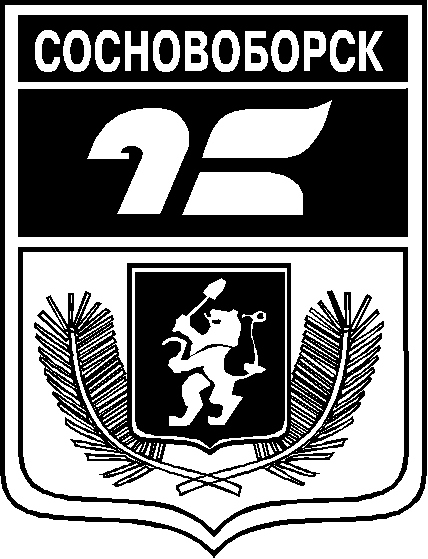 АДМИНИСТРАЦИЯ ГОРОДА СОСНОВОБОРСКАПОСТАНОВЛЕНИЕ07 апреля 2020                                                                                                             №498 О внесении изменений в постановление администрации города от 30.10.2013 № 1819 «Об утверждении примерного положения об оплате труда работников, замещающих в органах местного самоуправления города Сосновоборска должности, не отнесенные к муниципальным должностям и должностям муниципальной службы»№ п/пКритерийПредельный размер к окладу (должностному окладу), %1.За сложность и напряженность работы1.1Педагогу-психологу, социальному педагогу, учителю-дефектологу, учителю-логопеду, врачу (психиатру, педиатру, неврологу), специалисту организационно-документационного обеспечения в области общего образования, специалисту по вопросам развития воспитания и дополнительного образования детей, специалисту по кадрам, юрисконсульту, системному администратору, водителю автомобиля, уборщику служебных помещений, ведущему бухгалтеру, бухгалтеру, ведущему экономисту, экономисту, экономисту по бухгалтерскому учету и анализу хозяйственной деятельности, инженеру по надзору за строительством, главному диспетчеру, диспетчеру, оперативному дежурному, специалисту военно-учетного стола, архивисту, механику, рабочему по комплексному обслуживанию и ремонту зданий, уборщику территорий, специалисту по охране труда, методисту, сторожу, секретарю руководителя1001.2Начальникам отдела, структурного подразделения; заместителям начальников отдела, структурного подразделения; главным бухгалтерам, заместителям главных бухгалтеров1502.За выслугу лет(для работников ПКГ «Общеотраслевые должности служащих третьего уровня», «Общеотраслевые должности четвертого уровня» в сфере экономики и бухгалтерского учета)2.1при стаже работы в бюджетной сфере от 1 до 5 лет102.2при стаже работы в бюджетной сфере от 5 до 10 лет202.3при стаже работы в бюджетной сфере от 10 до 15 лет302.4при стаже работы в бюджетной сфере свыше 15 лет403.Водителю автомобиля, имеющему 1 класс254.Водителю автомобиля, имеющему 2 класс10Наименование должностиРазмер оклада
(должностного оклада), руб.Архивист3 439,0Главный бухгалтер8 577,0Заместитель начальника отдела6 188,0Заместитель руководителя структурного подразделения6 188,0Руководитель структурного подразделения8 577,0Системный администратор3 779,0Специалист военно-учетного стола3 099,0Специалист организационно – документационного обеспечения в области образования4 152,0Специалист по вопросам развития воспитания и дополнительного образования детей4 152,0Оперативный дежурный3 439,0Специалист по организационно – документационной работе4 152,0ДолжностиДолжностиКритерии оценки результативности и качества труда работников учрежденияКритерии оценки результативности и качества труда работников учрежденияУсловияУсловияУсловияУсловияПредельный процент к окладу (должностному окладу), ставки заработной платынаименованиенаименованиеиндикаториндикаторГлавный бухгалтер, заместитель главного бухгалтераВыплаты за важность выполняемой работы, степень самостоятельности и ответственности при выполнении поставленных задачВыплаты за важность выполняемой работы, степень самостоятельности и ответственности при выполнении поставленных задачВыплаты за важность выполняемой работы, степень самостоятельности и ответственности при выполнении поставленных задачВыплаты за важность выполняемой работы, степень самостоятельности и ответственности при выполнении поставленных задачВыплаты за важность выполняемой работы, степень самостоятельности и ответственности при выполнении поставленных задачВыплаты за важность выполняемой работы, степень самостоятельности и ответственности при выполнении поставленных задачВыплаты за важность выполняемой работы, степень самостоятельности и ответственности при выполнении поставленных задачВыплаты за важность выполняемой работы, степень самостоятельности и ответственности при выполнении поставленных задачГлавный бухгалтер, заместитель главного бухгалтераВедение документации по бухгалтерскому сопровождению учрежденийВедение документации по бухгалтерскому сопровождению учрежденийПолнота и соответствие документации установленным нормамПолнота и соответствие документации установленным нормам100%100%3030Главный бухгалтер, заместитель главного бухгалтераОтсутствие нарушений сроков и качества подготовки и сдачи отчетностиОтсутствие нарушений сроков и качества подготовки и сдачи отчетностиСвоевременно, качественноСвоевременно, качественноОтсутствие письменных замечанийОтсутствие письменных замечаний2020Главный бухгалтер, заместитель главного бухгалтераЭффективность управленческой деятельности и кадровой политикиЭффективность управленческой деятельности и кадровой политикиСвоевременный контроль за исполнением бюджетной сметы, плана финансово- хозяйственной деятельности подведомственными учреждениями, укомплектованность кадрами, их качественный составСвоевременный контроль за исполнением бюджетной сметы, плана финансово- хозяйственной деятельности подведомственными учреждениями, укомплектованность кадрами, их качественный составОтсутствие нарушенийОтсутствие нарушений2525Главный бухгалтер, заместитель главного бухгалтераОказание методической помощи руководителям подведомственных учреждений по возникающим вопросам исполнения бюджета, новых нормативных документов, актов, требований вышестоящих органовОказание методической помощи руководителям подведомственных учреждений по возникающим вопросам исполнения бюджета, новых нормативных документов, актов, требований вышестоящих органовСвоевременность осуществления контроляСвоевременность осуществления контроляОтсутствие нарушений финансовой дисциплины учрежденияОтсутствие нарушений финансовой дисциплины учреждения2525Главный бухгалтер, заместитель главного бухгалтераВыплаты за интенсивность и высокие результаты работыВыплаты за интенсивность и высокие результаты работыВыплаты за интенсивность и высокие результаты работыВыплаты за интенсивность и высокие результаты работыВыплаты за интенсивность и высокие результаты работыВыплаты за интенсивность и высокие результаты работыВыплаты за интенсивность и высокие результаты работыВыплаты за интенсивность и высокие результаты работыГлавный бухгалтер, заместитель главного бухгалтераВыполнение работы требующей высокой напряженности и интенсивностиВыполнение работы требующей высокой напряженности и интенсивностиСистематическое выполнение срочных заданийСистематическое выполнение срочных заданийОтсутствие нарушенийОтсутствие нарушений3030Главный бухгалтер, заместитель главного бухгалтераВысокий уровень профессиональной мастерства при организации финансово-экономической деятельностиВысокий уровень профессиональной мастерства при организации финансово-экономической деятельностиИспользование программного обеспечения для соблюдения технологии бухгалтерской информации и порядка документооборота, использование новых дополнительных программ, использование в работе электронной почтыИспользование программного обеспечения для соблюдения технологии бухгалтерской информации и порядка документооборота, использование новых дополнительных программ, использование в работе электронной почтыСвоевременность, оперативность и отсутствие ошибок в данных учетаСвоевременность, оперативность и отсутствие ошибок в данных учета2020Главный бухгалтер, заместитель главного бухгалтераОсуществление дополнительной работыОсуществление дополнительной работыПроведение экономического анализа финансово-хозяйственной деятельности в целях изыскания экономии и рационального использования средств, представление информации не входящей в перечень установленной отчетности. Ежемесячное представление дополнительных отчетов ФСС на возмещение расходовПроведение экономического анализа финансово-хозяйственной деятельности в целях изыскания экономии и рационального использования средств, представление информации не входящей в перечень установленной отчетности. Ежемесячное представление дополнительных отчетов ФСС на возмещение расходовСвоевременность и оперативностьСвоевременность и оперативность3030Главный бухгалтер, заместитель главного бухгалтераРабота с входящей корреспонденциейРабота с входящей корреспонденциейКомпетентность, корректность ответов на запросы в соответствии с нормативными документамиКомпетентность, корректность ответов на запросы в соответствии с нормативными документамиСвоевременная подготовка ответаСвоевременная подготовка ответа1010Главный бухгалтер, заместитель главного бухгалтераНаличие обслуживаемых подведомственных учрежденийНаличие обслуживаемых подведомственных учрежденийЗа каждое учреждениеЗа каждое учреждение1010Главный бухгалтер, заместитель главного бухгалтераВыплаты за качество выполняемых работВыплаты за качество выполняемых работВыплаты за качество выполняемых работВыплаты за качество выполняемых работВыплаты за качество выполняемых работВыплаты за качество выполняемых работВыплаты за качество выполняемых работВыплаты за качество выполняемых работГлавный бухгалтер, заместитель главного бухгалтераВысокая исполнительская дисциплинаВысокая исполнительская дисциплинаОбеспечение платежной и кассовой дисциплиныОбеспечение платежной и кассовой дисциплиныОтсутствие просроченной дебиторской и кредиторской задолженности, отсутствие превышения утвержденного ФОТ Отсутствие просроченной дебиторской и кредиторской задолженности, отсутствие превышения утвержденного ФОТ 2525Главный бухгалтер, заместитель главного бухгалтераВзаимодействие с органами государственной власти и внебюджетными фондами: социального страхования, пенсионного страхования, медицинского страхованияВзаимодействие с органами государственной власти и внебюджетными фондами: социального страхования, пенсионного страхования, медицинского страхованияОперативное реагирование на запросы органов государственной власти и внебюджетных фондовОперативное реагирование на запросы органов государственной власти и внебюджетных фондовСвоевременность и оперативностьСвоевременность и оперативность2525Главный бухгалтер, заместитель главного бухгалтераСоздание отчетности в электронном вариантеСоздание отчетности в электронном вариантеДостоверность, качество полнота создаваемых отчетовДостоверность, качество полнота создаваемых отчетовОперативность, своевременность представления отчетовОперативность, своевременность представления отчетов2525Ведущий бухгалтер, бухгалтер, ведущий экономист, экономистВыплаты за важность выполняемой работы, степень самостоятельности и ответственности при выполнении поставленных задачВыплаты за важность выполняемой работы, степень самостоятельности и ответственности при выполнении поставленных задачВыплаты за важность выполняемой работы, степень самостоятельности и ответственности при выполнении поставленных задачВыплаты за важность выполняемой работы, степень самостоятельности и ответственности при выполнении поставленных задачВыплаты за важность выполняемой работы, степень самостоятельности и ответственности при выполнении поставленных задачВыплаты за важность выполняемой работы, степень самостоятельности и ответственности при выполнении поставленных задачВыплаты за важность выполняемой работы, степень самостоятельности и ответственности при выполнении поставленных задачВыплаты за важность выполняемой работы, степень самостоятельности и ответственности при выполнении поставленных задачВедущий бухгалтер, бухгалтер, ведущий экономист, экономистВедение документации по бухгалтерскому сопровождению учрежденийВедение документации по бухгалтерскому сопровождению учрежденийПолнота и соответствие документации установленным нормамПолнота и соответствие документации установленным нормам100%100%2525Ведущий бухгалтер, бухгалтер, ведущий экономист, экономистОбработка и предоставление бухгалтерских сведений учреждениям, организациямОбработка и предоставление бухгалтерских сведений учреждениям, организациямСоответствие объема и полноты  предоставляемых сведений установленным нормамСоответствие объема и полноты  предоставляемых сведений установленным нормам100%100%3030Ведущий бухгалтер, бухгалтер, ведущий экономист, экономистОказание методической помощи руководителям подведомственных учреждений по возникающим вопросам исполнения бюджета, новых нормативных документов, актов, требований вышестоящих органовОказание методической помощи руководителям подведомственных учреждений по возникающим вопросам исполнения бюджета, новых нормативных документов, актов, требований вышестоящих органовСвоевременность и достоверность предоставляемой информацииСвоевременность и достоверность предоставляемой информацииБез замечаний со стороны руководителей подведомственных учрежденийБез замечаний со стороны руководителей подведомственных учреждений2525Ведущий бухгалтер, бухгалтер, ведущий экономист, экономистКонтроль за использованием бюджетных и внебюджетных средств учреждения в порядке, установленном действующим законодательством и уставом учреждения, эффективное и рациональное их использование, контроль за недопущением нецелевого использования средствКонтроль за использованием бюджетных и внебюджетных средств учреждения в порядке, установленном действующим законодательством и уставом учреждения, эффективное и рациональное их использование, контроль за недопущением нецелевого использования средствСвоевременность осуществления контроляСвоевременность осуществления контроляОтсутствие нарушений финансовой дисциплины учрежденияОтсутствие нарушений финансовой дисциплины учреждения3030Ведущий бухгалтер, бухгалтер, ведущий экономист, экономистВыплаты за интенсивность и высокие результаты работыВыплаты за интенсивность и высокие результаты работыВыплаты за интенсивность и высокие результаты работыВыплаты за интенсивность и высокие результаты работыВыплаты за интенсивность и высокие результаты работыВыплаты за интенсивность и высокие результаты работыВыплаты за интенсивность и высокие результаты работыВыплаты за интенсивность и высокие результаты работыВедущий бухгалтер, бухгалтер, ведущий экономист, экономистВыполнение работы, требующей высокой напряженности и интенсивностиВыполнение работы, требующей высокой напряженности и интенсивностиСистематическое выполнение срочных заданийСистематическое выполнение срочных заданийВыполнение заданий без замечанийВыполнение заданий без замечаний3030Ведущий бухгалтер, бухгалтер, ведущий экономист, экономистТехническое и программное обеспечение и его использование в работе, освоение новых программных форм бухгалтерского учетаТехническое и программное обеспечение и его использование в работе, освоение новых программных форм бухгалтерского учетаИспользование программного обеспечения для соблюдения технологии бухгалтерской информации и порядка документооборота, использование новых дополнительных программ, использование в работе электронной почтыИспользование программного обеспечения для соблюдения технологии бухгалтерской информации и порядка документооборота, использование новых дополнительных программ, использование в работе электронной почтыСвоевременность, оперативность и отсутствие ошибок в данных учетаСвоевременность, оперативность и отсутствие ошибок в данных учета2020Ведущий бухгалтер, бухгалтер, ведущий экономист, экономистДобросовестное исполнение трудовых обязанностейДобросовестное исполнение трудовых обязанностейОтсутствие письменных жалоб на качество исполнения трудовых обязанностей и дисциплинарных обязанностейОтсутствие письменных жалоб на качество исполнения трудовых обязанностей и дисциплинарных обязанностей003030Ведущий бухгалтер, бухгалтер, ведущий экономист, экономистОсуществление дополнительной работы Осуществление дополнительной работы Проведение экономического анализа финансово-хозяйственной деятельности в целях изыскания экономии и  рационального использования средств, представление информации  не входящей в перечень установленной отчетностиПроведение экономического анализа финансово-хозяйственной деятельности в целях изыскания экономии и  рационального использования средств, представление информации  не входящей в перечень установленной отчетностиСвоевременное выполнение поставленных задачСвоевременное выполнение поставленных задач3030Ведущий бухгалтер, бухгалтер, ведущий экономист, экономистВыплаты за качество выполняемых работВыплаты за качество выполняемых работВыплаты за качество выполняемых работВыплаты за качество выполняемых работВыплаты за качество выполняемых работВыплаты за качество выполняемых работВыплаты за качество выполняемых работВыплаты за качество выполняемых работВедущий бухгалтер, бухгалтер, ведущий экономист, экономистВысокая исполнительская дисциплинаВысокая исполнительская дисциплинаОбеспечение платежной и кассовой дисциплины.Обеспечение платежной и кассовой дисциплины.Отсутствие просроченной дебиторской и кредиторской задолженности, отсутствие превышения утвержденного ФОТ образовательным учреждениямОтсутствие просроченной дебиторской и кредиторской задолженности, отсутствие превышения утвержденного ФОТ образовательным учреждениям2525Ведущий бухгалтер, бухгалтер, ведущий экономист, экономистСоставление и своевременное представление бухгалтерской, налоговой и статистической отчетностиСоставление и своевременное представление бухгалтерской, налоговой и статистической отчетностиОбеспечение формирования полной достоверной информации, своевременность предоставленияОбеспечение формирования полной достоверной информации, своевременность предоставленияВ полном объеме и в срокВ полном объеме и в срок3030Специалист по организационно – документационной работеСпециалист по организационно – документационной работеВыплаты за важность выполняемой работы, степень самостоятельности и ответственности при выполнении поставленных задачВыплаты за важность выполняемой работы, степень самостоятельности и ответственности при выполнении поставленных задачВыплаты за важность выполняемой работы, степень самостоятельности и ответственности при выполнении поставленных задачВыплаты за важность выполняемой работы, степень самостоятельности и ответственности при выполнении поставленных задачВыплаты за важность выполняемой работы, степень самостоятельности и ответственности при выполнении поставленных задачВыплаты за важность выполняемой работы, степень самостоятельности и ответственности при выполнении поставленных задачВыплаты за важность выполняемой работы, степень самостоятельности и ответственности при выполнении поставленных задачСпециалист по организационно – документационной работеСпециалист по организационно – документационной работеСоставление статистических отчетовСоставление статистических отчетовОрганизация своевременной подготовки материалов для составления отчетовОрганизация своевременной подготовки материалов для составления отчетовВ полном объеме и в срокВ полном объеме и в срок60Специалист по организационно – документационной работеСпециалист по организационно – документационной работеКоординация деятельности подведомственных учреждений в их хозяйственной деятельностиКоординация деятельности подведомственных учреждений в их хозяйственной деятельностиКорректность и компетентность оформляемых запросовКорректность и компетентность оформляемых запросовОтсутствие замечаний, жалоб руководителей общеобразовательных учрежденийОтсутствие замечаний, жалоб руководителей общеобразовательных учреждений60Специалист по организационно – документационной работеСпециалист по организационно – документационной работеВыплаты за интенсивность и высокие результаты работыВыплаты за интенсивность и высокие результаты работыВыплаты за интенсивность и высокие результаты работыВыплаты за интенсивность и высокие результаты работыВыплаты за интенсивность и высокие результаты работыВыплаты за интенсивность и высокие результаты работыВыплаты за интенсивность и высокие результаты работыСпециалист по организационно – документационной работеСпециалист по организационно – документационной работеУчастие в разработке и реализации проектов программ, прогнозов, актов органов местного самоуправления городаУчастие в разработке и реализации проектов программ, прогнозов, актов органов местного самоуправления городаПолнота, объективность, профессиональная грамотность, соответствие результатамПолнота, объективность, профессиональная грамотность, соответствие результатамОтсутствие необходимости доработки документаОтсутствие необходимости доработки документа60Специалист по организационно – документационной работеСпециалист по организационно – документационной работеСвоевременность и оперативность выполнения порученийСвоевременность и оперативность выполнения порученийВыполнение поручений в установленные срокиВыполнение поручений в установленные сроки100%100%60Специалист по организационно – документационной работеСпециалист по организационно – документационной работеВыплаты за качество выполняемых работВыплаты за качество выполняемых работВыплаты за качество выполняемых работВыплаты за качество выполняемых работВыплаты за качество выполняемых работВыплаты за качество выполняемых работВыплаты за качество выполняемых работСпециалист по организационно – документационной работеСпециалист по организационно – документационной работеСвоевременная подготовка нормативных локальных актов и их соответствие нормам и требованиям действующего законодательства Своевременная подготовка нормативных локальных актов и их соответствие нормам и требованиям действующего законодательства Корректность и компетентность оформляемых документовКорректность и компетентность оформляемых документовОтсутствие необходимости обработки документаОтсутствие необходимости обработки документа60ЮрисконсультЮрисконсультВыплаты за важность выполняемой работы, степень самостоятельности и ответственности при выполнении поставленных задачВыплаты за важность выполняемой работы, степень самостоятельности и ответственности при выполнении поставленных задачВыплаты за важность выполняемой работы, степень самостоятельности и ответственности при выполнении поставленных задачВыплаты за важность выполняемой работы, степень самостоятельности и ответственности при выполнении поставленных задачВыплаты за важность выполняемой работы, степень самостоятельности и ответственности при выполнении поставленных задачВыплаты за важность выполняемой работы, степень самостоятельности и ответственности при выполнении поставленных задачВыплаты за важность выполняемой работы, степень самостоятельности и ответственности при выполнении поставленных задачЮрисконсультЮрисконсультОперативное реагирование на изменение законодательстваОперативное реагирование на изменение законодательстваКоличество созданных локальных актов, писем в подведомственные учреждения на основании изменений в законодательствеКоличество созданных локальных актов, писем в подведомственные учреждения на основании изменений в законодательствеДоля созданных локальных актовДоля созданных локальных актов50ЮрисконсультЮрисконсультОказание качественной правовой помощи подведомственным учреждениям в подготовке и оформлении различного рода правовых документовОказание качественной правовой помощи подведомственным учреждениям в подготовке и оформлении различного рода правовых документовНаличие/отсутствиеНаличие/отсутствие100%100%40ЮрисконсультЮрисконсультВыплаты за интенсивность и высокие результаты работыВыплаты за интенсивность и высокие результаты работыВыплаты за интенсивность и высокие результаты работыВыплаты за интенсивность и высокие результаты работыВыплаты за интенсивность и высокие результаты работыВыплаты за интенсивность и высокие результаты работыВыплаты за интенсивность и высокие результаты работыЮрисконсультЮрисконсультСвоевременная подготовка документов по претензионно-исковой работеСвоевременная подготовка документов по претензионно-исковой работеКорректность и компетентность оформляемых документовКорректность и компетентность оформляемых документовСоблюдение сроковСоблюдение сроков30ЮрисконсультЮрисконсультВыполнение заданий и поручений руководителяВыполнение заданий и поручений руководителяВыполнение в установленные срокиВыполнение в установленные срокиОтсутствие замечанийОтсутствие замечаний40ЮрисконсультЮрисконсультВыплаты за качество выполняемых работВыплаты за качество выполняемых работВыплаты за качество выполняемых работВыплаты за качество выполняемых работВыплаты за качество выполняемых работВыплаты за качество выполняемых работВыплаты за качество выполняемых работЮрисконсультЮрисконсультПредставление интересов учреждения при проведении проверокПредставление интересов учреждения при проведении проверокОтсутствие замечаний контролирующих органовОтсутствие замечаний контролирующих органов100%100%40ЮрисконсультЮрисконсультЭффективное ведение претензионно-исковой работы учрежденийЭффективное ведение претензионно-исковой работы учрежденийСвоевременное направление претензий и исков, представление интересов учреждения, подведомственных учреждений в суде и при рассмотрении иных делСвоевременное направление претензий и исков, представление интересов учреждения, подведомственных учреждений в суде и при рассмотрении иных делОтсутствие решений, ущемляющих интересы учреждения, отсутствие замечаний руководителяОтсутствие решений, ущемляющих интересы учреждения, отсутствие замечаний руководителя50